Cancellation PolicyLast minute cancellations leave us little time to make adjustments and to re-rent suites and cottages. Accordingly, we have little choice but to apply a strict cancellation policy.InnA deposit of 50$ is required at the time of booking. Your deposit will be refunded if a cancellation is received at least 7 days prior to your arrival date. Cancellations received 6 days or less prior to arrival will result in the loss of the full deposit.CottagesA deposit of 500$ is required at the time of booking. Your deposit will be refunded if a cancellation is received at least 31 days prior to your arrival date. Cancellations received 30 days or less prior to arrival will result in the loss of the full depositThe balance of your original booking is required upon arrival.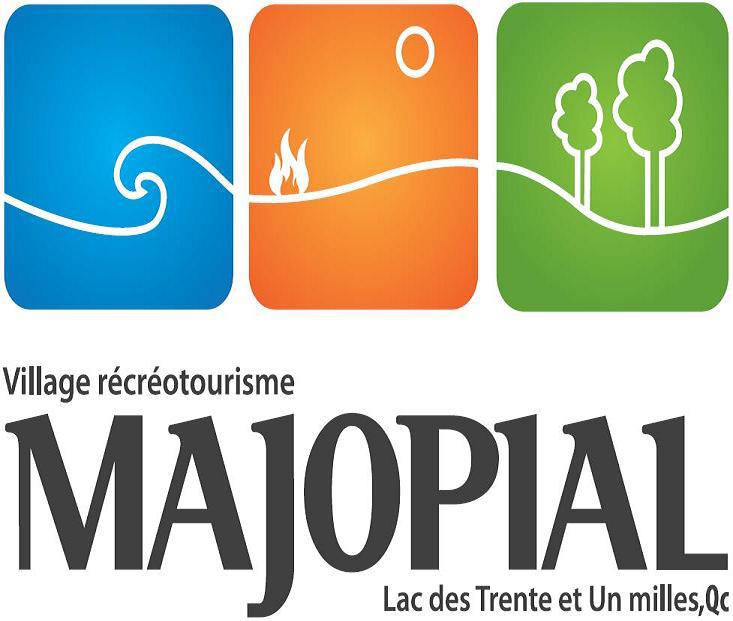 